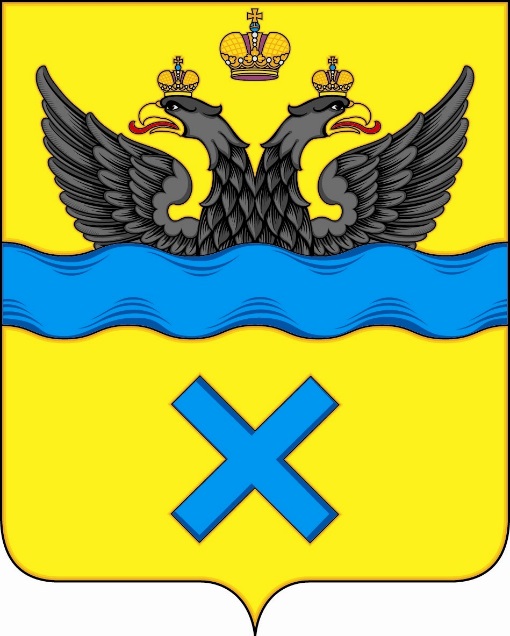 Стоимость услуг Центра боксаВ соответствии с пунктом 4 части 1 статьи 33 Устава муниципального образования «город Оренбург», решение Оренбургского городского Совета от 28.04.2015 № 1015, пунктом 2.1 решения Оренбургского городского Совета от 18.09.2012 № 515 «О тарифах на услуги, оказываемые муниципальными учреждениями, находящимися в ведении комитета по физической культуры и спорту администрации города Оренбурга», постановление главы города Оренбурга № 310-п от 27.02.2024 г.Посещение бассейна:	Дети до 14 лет – 188,10 руб.	Взрослые – 256,03 руб.Абонемент (12 посещений в месяц):Дети до 14 лет – 1672 руб.	Взрослые – 2299 руб.Занятие с тренером:	1 занятие – 188,10 руб.Абонемент (12 занятий)–1672 руб.Занятие на тренажерах: 1 занятие – 135,85 руб.Абонемент (12 занятий)–1567,50 руб.Аренда футбольного поля:1 час занятия – 1463 руб.